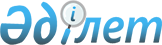 "Әкету кедендік бажы қолданылатын тауарлар тізбесін, мөлшерлемелер көлемін және олардың қолданылу мерзімін және Шикі мұнай мен мұнайдан өндірілген тауарларға әкету кедендік бажы мөлшерлемелерінің көлемін есептеу қағидаларын бекіту туралы" Қазақстан Республикасы Ұлттық экономика министрінің 2016 жылғы 17 ақпандағы № 81 бұйрығына өзгеріс енгізу туралы және "Әкету кедендік бажы қолданылатын тауарлар тізбесін, мөлшерлемелер көлемін және олардың қолданылу мерзімін және Шикі мұнай мен мұнайдан өндірілген тауарларға әкету кедендік бажы мөлшерлемелерінің көлемін есептеу қағидаларын бекіту туралы" Қазақстан Республикасы Ұлттық экономика министрінің 2016 жылғы 17 ақпандағы № 81 бұйрығының кейбір нормаларының қолданылуын тоқтата тұру туралы" Қазақстан Республикасы Сауда және интеграция министрінің 2020 жылғы 3 сәуірдегі № 65-НҚ бұйрығының күші жойылды деп тану туралы
					
			Мерзімі біткен
			
			
		
					Қазақстан Республикасы Сауда және интеграция министрінің 2020 жылғы 3 тамыздағы № 163-НҚ бұйрығы. Қазақстан Республикасының Әділет министрлігінде 2020 жылғы 4 тамызда № 21053 болып тіркелді. Бұйрық 2020 жылғы 31 желтоқсанға дейін қолданыста болды
      ЗҚАИ-ның ескертпесі!

      Бұйрықтың қолданыста болу мерзімі - 31.12.2020 дейін (осы бұйрықтың 4 т. қараңыз)
      БҰЙЫРАМЫН:
      1. "Әкету кедендік бажы қолданылатын тауарлар тізбесін, мөлшерлемелер көлемін және олардың қолданылу мерзімін және Шикі мұнай мен мұнайдан өндірілген тауарларға әкету кедендік бажы мөлшерлемелерінің көлемін есептеу қағидаларын бекіту туралы" Қазақстан Республикасы Ұлттық экономика министрінің 2016 жылғы 17 ақпандағы № 81 бұйрығына (Нормативтік құқықтық актілерді мемлекеттік тіркеу тізілімінде № 13217 болып тіркелген, 2016 жылғы 25 ақпанда "Әділет" ақпараттық-құқықтық жүйесінде жарияланған) мынадай өзгеріс енгізілсін:
      көрсетілген бұйрықпен бекітілген Әкету кедендік бажы қолданылатын тауарлар тізбесі, мөлшерлемелер көлемі және олардың қолданылу мерзімінде:
      "Шикі мұнай мен мұнайдан өндірілген тауарларға қолданылатын әкету кедендік бажы мөлшерлемелерінің көлемі және олардың қолданылу мерзімі" деген 2-ші бөлім мынадай редакцияда жазылсын:
      "
      Ескертпе:
      1 Әкету кедендiк бажы мөлшерлемелерін қолдану мақсаты үшiн тауарлар Еуразиялық экономикалық одақтың сыртқы экономикалық қызметі тауар номенклатурасы кодтарымен ғана айқындалады. Тауарлардың атаулары пайдалануға ыңғайлы болу үшiн келтiрiлген.
      2 Еуразиялық экономикалық одаққа кіретін елдерді және Қазақстан Республикасының әкету кедендік бажын төлеуден босату көзделген еркін сауда аймағы туралы екіжақты және көпжақты келісім жасаған елдерді қоспағанда.
      3 2011 жылғы 18 қазанда Санкт-Петербург қаласында жасалған Еркін сауда аймағы туралы шарт пен 2011 жылғы 18 қазандағы Еркін сауда аймағы туралы шартты оның Тараптары мен Өзбекстан Республикасы арасында қолдану туралы Хаттама күшіне енген елдер.".
      2. "Әкету кедендік бажы қолданылатын тауарлар тізбесін, мөлшерлемелер көлемін және олардың қолданылу мерзімін және Шикі мұнай мен мұнайдан өндірілген тауарларға әкету кедендік бажы мөлшерлемелерінің көлемін есептеу қағидаларын бекіту туралы" Қазақстан Республикасы Ұлттық экономика министрінің 2016 жылғы 17 ақпандағы № 81 бұйрығының кейбір нормаларының қолданылуын тоқтата тұру туралы" Қазақстан Республикасы Сауда және интеграция министрінің 2020 жылғы 3 сәуірдегі № 65-НҚ бұйрығы күші жойылды деп танылсын (Нормативтік құқықтық актілерді мемлекеттік тіркеу тізілімінде № 20300 болып тіркелген, Қазақстан Республикасы нормативтік құқықтық актілері электрондық түрдегі эталондық бақылау банкінде 2020 жылғы 9 сәуірде жарияланған).
      3. Қазақстан Республикасы Сауда және интеграция министрлігінің Сыртқы сауда қызметі департаменті заңнамада белгіленген тәртіппен:
      1) осы бұйрықты Қазақстан Республикасының Әділет министрлігінде мемлекеттік тіркеуді; 
      2) осы бұйрықты Қазақстан Республикасы Сауда және интеграция министрлігінің интернет-ресурсында орналастыруды қамтамасыз етсін.
      3. Осы бұйрықтың орындалуын бақылау жетекшілік ететін Қазақстан Республикасының Сауда және интеграция вице-министріне жүктелсін.
      4. Осы бұйрық алғашқы ресми жарияланған күнінен кейін күнтізбелік он күн өткен соң қолданысқа енгізіледі және 2020 жылғы 31 желтоқсанға дейін қолданылады.
      "КЕЛІСІЛДІ"
      Қазақстан Республикасының
      Қаржы министрлігі
      "КЕЛІСІЛДІ"
      Қазақстан Республикасының
      Ұлттық экономика министрлігі
      "КЕЛІСІЛДІ"
      Қазақстан Республикасының
      Энергетика министрлігі
					© 2012. Қазақстан Республикасы Әділет министрлігінің «Қазақстан Республикасының Заңнама және құқықтық ақпарат институты» ШЖҚ РМК
				
ЕАЭО СЭҚ ТН коды
Тауардың атауы1
Тауарларға қатысты кедендік бажы мөлшерлемелері
Тауарларға қатысты кедендік бажы мөлшерлемелері
Кедендік бажын қолдану мерзімі
Қазақстан Республика сының шегінен тыс әкетілетін2
ЕСАШ-ға қатысушы елдерге әкетілетін3
1
2
3
4
5
2709 00 900 9
Шикі мұнай
Шикі мұнай мен мұнайдан өндірілген тауарларға әкету кедендік бажы мөлшерлемелерінің көлемін есептеу қағидаларына сәйкес
Шикі мұнай мен мұнайдан өндірілген тауарларға әкету кедендік бажы мөлшерлемелерінің көлемін есептеу қағидаларына сәйкес
тұрақты
2710 12 110 1, 2710 12 150 1, 2710 12 900 2 қоспағанда 2710 12
Жеңіл дистилляттар мен өнімдер
0
0
2020 жылғы 31 желтоқсанды қоса алғанға дейін
2710 19 110 0, 2710 19 150 0, 2710 19 210 0, 2710 19 250 0, 2710 19 290 0
Орташа дистиляттар
0
0
2020 жылғы 31 желтоқсанды қоса алғанға дейін
2710 19 42, 2710 19 460 0
Ауыр дистилляттар: газойлдар
0
0
2020 жылғы 31 желтоқсанды қоса алғанға дейін
2710 20 110 0,

2710 20 150 0,

2710 20 900 0
Ауыр дистилляттар: газойлдар: өзге де мақсаттар үшiн
0
0
2020 жылғы 31 желтоқсанды қоса алғанға дейін
2710 19 310 0,

2710 19 350 0,

2710 19 480 0,

2710 20 190 0
Ауыр дистилляттар: газойлдар
0
0
2020 жылғы 31 желтоқсанды қоса алғанға дейін
2710 19 510 1,

2710 19 510 9 – 2710 19 550 9
Ауыр дистилляттар: сұйық отындар
0
0
2020 жылғы 31 желтоқсанды қоса алғанға дейін
2710 19 620 1, 2710 19 640 1, 2710 19 660 1, 2710 19 680 1, 2710 20 310 1, 2710 20 350 1, 2710 20 370 1, 2710 20 390 1
Мазуттар
0
0
2020 жылғы 31 желтоқсанды қоса алғанға дейін
2710 19 620 9, 2710 19 640 9, 2710 19 660 9, 2710 19 680 9, 2710 20 310 9, 2710 20 350 9, 2710 20 370 9, 2710 20 390 9
Ауыр дистилляттар: сұйық отындар: өзге де мақсаттар үшiн
0
0
2020 жылғы 31 желтоқсанды қоса алғанға дейін
2710 19 710 0, 2710 19 750 0, 2710 19 820 0, 2710 19 840 0, 2710 19 860 0, 2710 19 880 0, 2710 19 920 0, 2710 19 940 0, 2710 19 980 0
Жағар майлар: өзгелері
0
0
2020 жылғы 31 желтоқсанды қоса алғанға дейін
2710 91 000 0, 2710 99 000 0
Өңделген мұнай өнімдері
0
0
2020 жылғы 31 желтоқсанды қоса алғанға дейін
2712 90 990 0
Өзгелері
0
0
2020 жылғы 31 желтоқсанды қоса алғанға дейін
2713 20 000 0
Мұнай битумы
0
0
2020 жылғы 31 желтоқсанды қоса алғанға дейін
2713 90 100 0,

2713 90 900 0
Битуминозды жыныстылар

дан алынған мұнай немесе мұнай өнімдерін қайта өңдеуден қалған өзге де қалдықтар
0
0
2020 жылғы 31 желтоқсанды қоса алғанға дейін
2715 00 000 0
Битум қоспалары
0
0
2020 жылғы 31 желтоқсанды қоса алғанға дейін
      Қазақстан Республикасының
сауда және интеграция министрі

Б. Сұлтанов
